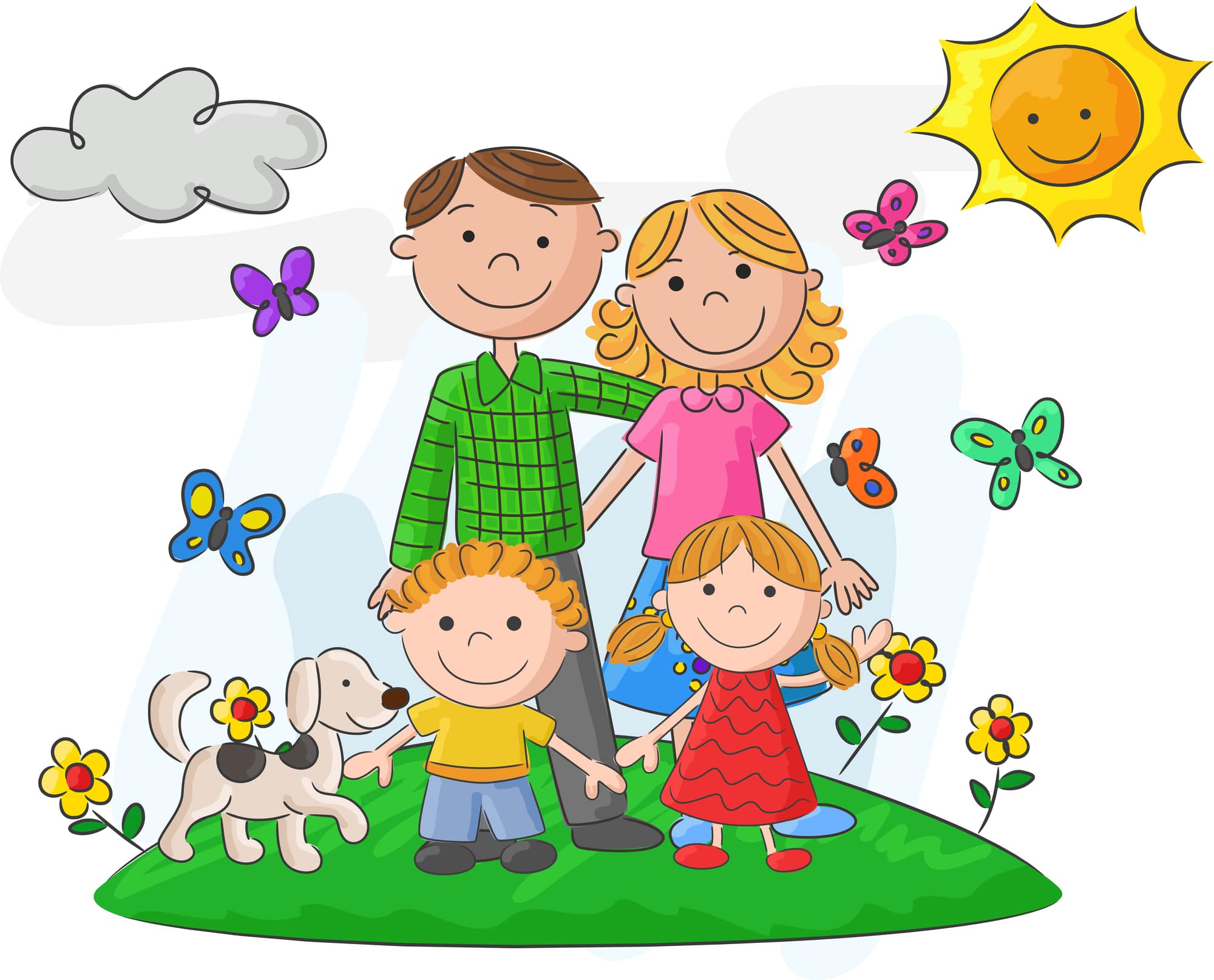 Положение о проведении конкурса «Семейные краски: веселые моменты вместе» посвященного Году Семьи-20241. Общие положения1.1. Настоящее положение определяет условия и порядок проведения в МБДОУ-детский сад № 532 г. Екатеринбурга конкурса «Семейные краски: веселые моменты вместе», посвященного Году Семьи-2024 (далее - Конкурс).1.2. Организатором Конкурса является МБДОУ-детский сад № 532 г. Екатеринбурга (далее – МБДОУ).2. Цель и задачи Конкурса2.1. Основная цель Конкурса – создание условий для повышения роли семьи в духовно-нравственном и патриотическом воспитании детей путем возрождения традиций совместного семейного творчества в различных видах искусства.2.2. Задачи Конкурса:развивать и распространять новые формы организации семейного досуга;воспитывать у детей чувства любви, уважения и сопереживания к родителям, гордости за свою семью;способствовать сплочению семьи и сохранению семейных традиций посредством привлечения родителей к совместной художественно-творческой деятельности с детьми;воспитывать уважительное отношение к малой родине;создание условий для развития творческого потенциала и повышения социальной активности семей.3. Участники Конкурса3.1. В Конкурсе могут принять участие воспитанники МБДОУ и члены их семей. 4. Номинации Конкурса4.1. «Семейное творчество» (поделки, композиции, аппликации, панно, вышивка, скульптура, резьба, выполненных в любой технике исполнения из различных художественных средств и материалов (все виды декоративно-прикладного творчества).4.2. «Мы рисуем счастье» (рисунки, выполненные в любом жанре и технике исполнения (карандаш, фломастер, акварель, гуашь, масло, пастель, тушь) на тематику конкурса: «Мы рисуем дом родной», «Моя дружная семья», «Герб нашей семьи», «Отпуск всей семьей» и т.д.).4.3. «Семья – это мы» (постановочные, сюжетные фотографии 1-2 шт. с изображением семейного времяпровождения (совместный семейный отдых, труд, спорт, интересные, важные, необычные моменты семьи и т.д.)).4.4. Вкусные угощения: традиции семейной кухни (презентации семейных рецептов и блюд, заготовок, любимых традиционных блюд в вашей семье и приготовленных всей семьей (не более 10 слайдов, выполненные в электронном виде или на бумажных носителях) в виде творчески оформленной работы  на темы: «Любимое блюдо нашей семьи», «Праздничное блюдо», «Творческий десерт» и т.д.).4.5. Самая талантливая семья (видеозаписи выразительного чтения стихотворения, вокальных, хореографических, инструментальных номеров с участием членов семьи (продолжительность - до 7 минут). Тематика конкурсных номеров не содержит ограничений. Творческие работы должны иметь позитивный, созидательный, жизнеутверждающий характер).4.6. Организатор Конкурса оставляет за собой право назначения дополнительных специальных номинаций.5. Условия участия в Конкурсе5.1. Конкурс будет проходить с 04 по 17 марта 2024 года, в нем могут принять участие дети в возрасте от 3 до 7 лет включительно и члены их семей.5.2. Количество работ от одного семейного творческого коллектива не ограничено, можно представить по несколько работ в каждой номинации. 5.3. В МБДОУ не позднее 17 марта 2024 года принимаются конкурсные работы; фотографии, видеозаписи и презентации через: электронную почту mdou532@eduekb.ru, или на электронном носителе.5.4. Подведение итогов Конкурса состоится 18 марта 2024 года в 9:00 часов в МБДОУ в музыкальном зале.6. Требования и критерии оценки6.1. Поделки, композиции, аппликации, панно, вышивка, скульптура, резьба, рисунки могут быть выполнены в любой технике и с использованием различных материалов.6.2. Фотографии принимаются в форматах JPG, JPEG, PNG. Фотографии должны быть качественными, не размытыми. 6.3. Видеозапись творческого номера отправляется в формате AVI, DVD, MP4, в том числе допускается отправка ссылки на видеофайл. Конкурсная видеозапись выступления должна соответствовать следующим критериям: хорошее качество съемки, хорошая слышимость выступления и музыкального сопровождения (при наличии), отсутствие факторов, искажающих восприятие выступления участника (расплывчатость, загораживающие декорации и прочее).6.4. Презентации принимаются выполненные в программе Power Point.6.5. Конкурсная работа оценивается по 5-ти бальной шкале за каждый критерий:соответствие требованиям к содержанию и оформлению работы;информационное наполнение (полнота раскрытия темы, соответствие содержания целям и задачам Конкурса, созидательный жизнеутверждающий характер) в соответствии с номинацией;качество и эстетичность исполнения работы;оригинальность раскрытия темы;новизна идеи.7. Руководство проведением Конкурса7.1. Для проведения Конкурса создано жюри в составе:-  председатель: заведующий МБДОУ;- члены жюри: заместитель заведующего по воспитательной и методической работе; музыкальный руководитель; учитель-логопед; воспитатель.8. Подведение итогов и награждение 8.1. Результаты Конкурса определяются по сумме баллов, выставленных жюри. 8.2. Итоги Конкурса оформляются протоколом.8.3. Победители Конкурса награждаются дипломами I, II, III степени, не занявшие призовые места - грамотами за участие. 